各设区市招考办（教育考试院、教育考试中心）：根据教育部考试中心《关于2021年中小学教师资格考试考务相关事项的通知》（教试中心函〔2020〕115号）要求，2021年下半年中小学教师资格考试笔试将于10月30日举行。为做好我省2021年下半年中小学教师资格考试笔试报名工作，现就相关事项通知如下：一、时间安排1.网上报名：2021年9月2日9:00—5日17:002.网上审核：2021年9月2日9:00—7日17:003.网上缴费：2021年9月2日9:00—8日24:004.网上打印准考证：2021年10月25日—30日5.笔试考试：2021年10月30日6.成绩公布：2021年12月9日二、报考对象申请幼儿园、小学、初级中学、高级中学、中等职业学校教师资格和中等职业学校实习指导教师资格的人员分别参加相应类别的教师资格考试。1.具有江西省户籍或持有效期内的江西省居住证，取得《教师法》规定的合格学历者，可报名参加考试。2.在江西省学习、工作和生活的港澳台居民，遵守《中华人民共和国宪法》和法律，拥护中国共产党领导，坚持社会主义办学方向，贯彻党的教育方针，根据自愿原则，持有我省签发的港澳台居民居住证、港澳居民来往内地通行证、五年有效期台湾居民来往大陆通行证等有效证件可报名参加考试。3.江西省全日制普通高等院校本科及以上在校三年级及以上学生（含在读研究生），全日制普通高等院校专科在校毕业年级学生，三年制中等(幼儿)师范学校全日制在校三年级学生，可在学校所在地报名参加考试。4.2021届及以后毕业的全日制普通高等院校教育类研究生和公费师范生，按照《教育部关于印发<教育类研究生和公费师范生免试认定中小学教师资格改革实施方案>的通知》要求执行。三、报考条件1.具有中华人民共和国国籍或在我省学习、工作和生活并持有有效证件的港澳台居民；2.遵守宪法和法律，热爱教育事业，具有良好的思想品德；3.未达到国家法定退休年龄，身体健康；4.符合《教师法》规定的学历要求，即：（1）申请参加幼儿园教师资格考试，应当具备幼儿师范学校毕业或者其他大学专科毕业及其以上学历。（2）申请参加小学教师资格考试，应当具备中等师范学校毕业或者其他大学专科毕业及其以上学历。（3）申请参加初级中学教师资格考试，应当具备高等师范专科学校毕业或者其他大学专科毕业及其以上学历。（4）申请参加高级中学和中等专业学校、技工学校、职业高级中学文化课、专业课教师资格考试，应当具备高等师范院校本科毕业或者其他大学本科毕业及其以上学历。（5）申请参加中等专业学校、技工学校、职业高级中学实习指导教师资格考试，应当具备中等职业学校毕业或者其他大学专科毕业及其以上学历,同时应具备助理工程师及其以上专业技术职称或者具有中级及其以上工人技术等级。被撤销教师资格的，5年内不得报名参加考试；受到剥夺政治权利，或故意犯罪受到有期徒刑以上刑事处罚的，不得报名参加考试。曾参加教师资格考试有作弊行为的，按照《国家教育考试违规处理办法》的相关规定执行。四、考试科目与时间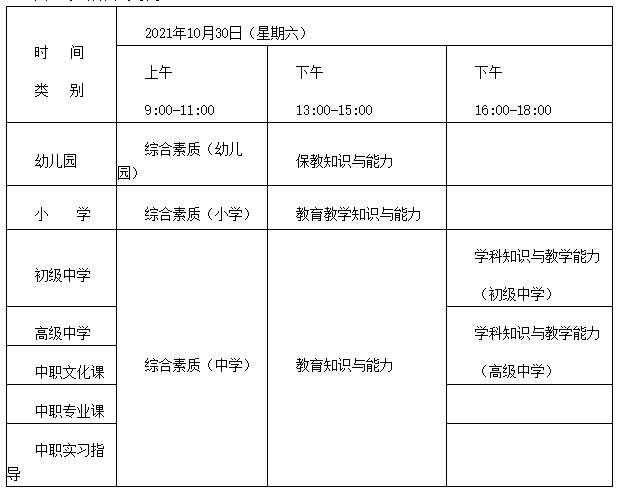 1.音、体、美专业考生的笔试公共科目一、科目二（科目代码：201、202、301、302）实行单独编码（相应科目代码：201A、202A、301A、302A）, 音、体、美专业考生在笔试报名时应选报单独编码的公共科目。取得科目201A、202A合格成绩的考生，只能报考小学类别音、体、美专业的面试；取得科目301A、302A合格成绩的考生，只能报考初中、高中、中职文化课类别音、体、美专业的面试。201、202、301、302科目成绩，可相应替代201A、202A、301A、302A科目成绩；但201A、202A、301A、302A科目成绩，不可替代201、202、301、302科目成绩。（具体科目代码见附件1）2.中小学教师资格考试初中、高中、中职文化课类别的“心理健康教育”“日语”“俄语”“特殊教育”“德语”“法语”“西班牙语”专业的科目三《学科知识与教学能力》暂不进行笔试，在面试时一并考核；小学类别的“心理健康教育”“信息技术 ”“特殊教育”“德语”“法语”“西班牙语”专业的笔试科目为小学类别的科目一和科目二。请有意报考上述专业学科教师资格证的考生在笔试报考时选择相应的科目报考。根据《教育部教师工作司关于调整中小学教师资格考试部分考试科目名称的通知》（教师司函[2021]14号）部署安排，自2021年6月起对中小学教师资格考试小学社会等科目进行相应调整，小学面试科目中，“小学社会”调整为“小学道德与法治”。初级中学笔试科目中，“思想品德学科知识与教学能力（初级中学）” 调整为“道德与法治学科知识与教学能力（初级中学）”。初级中学面试科目中，“思想品德（初级中学）”调整为“道德与法治（初级中学）”。科目名称调整后，在新的考试大纲颁布之前原科目考试大纲仍然适用，考生已通过且在有效期内的科目成绩仍然有效。3.初级中学《学科知识与教学能力》科目为：语文、数学、物理、化学、生物、历史、地理、道德与法治、英语、音乐、美术、体育与健康、信息技术、历史与社会、科学等15个学科。4.高级中学《学科知识与教学能力》科目为：语文、数学、物理、化学、生物、历史、地理、思想品德（政治）、英语、音乐、美术、体育与健康、信息技术、通用技术等14个学科。5.申请中职文化课教师资格的人员参加高级中学教师各科考试。6.申请中职专业课教师资格和中职实习指导教师资格的人员参加高级中学教师的公共科目一《综合素质》和科目二《教育知识与能力》两科考试，科目三《学科知识与教学能力》学科结合面试进行考核。7.笔试考试科目全部采用纸笔考试方式。每科考试时间为120分钟。五、报名、缴费   笔试报名、资格审核和缴费三个环节均在网上完成。1.报名流程：（1）登录。考生在2021年9月2日9:00—5日17:00登录“教育部中小学教师资格考试网（ntce.neea.edu.cn）”。考生要认真仔细阅读网页提示和报名注意事项。（2）注册。考生登录“教育部中小学教师资格考试网”后需进行注册。考生本人按要求准确填写姓名、选择证件类型、填写证件号码等信息，禁止委托他人或培训机构、学校等个人或团体代为报名。在完成注册后，按照流程填写个人信息、上传电子照片。照片要求：本人近6个月以内的免冠正面彩色证件照，白色背景为佳，照片中显示考生头部和肩的上部，不允许戴帽子、头巾、发带、墨镜；照片文件不大于200K，格式为jpg/jpeg；（如照片过大，建议使用图画、Photoshop、ACDsee等工具，将照片进行剪裁压缩）。照片将用于准考证及考试合格证明，请考生上传照片时慎重选用。考生如上传非证件照，后果自负。（3）报名。已获得规定的合格学历（即已毕业）考生按本人户籍或居住证申领地所在设区市选择考区、报考类别和考试科目;在校生按就读学校所在地设区市选择考区、报考类别和考试科目,考生不得跨考区报考。三年级在读研究生按在校生资格报考，其他年级在读研究生可按本科学历回户籍所在地设区市或持有效期内的江西省居住证在居住证申领所在地设区市报考。2.资格审核：考试实行诚信报考制度，考生须本人按照网上报名系统指引进行网上信息填报，考生应对所填报的个人信息和报考信息准确性负责，造成填报信息错误，责任由考生本人承担。考生笔试报名资格审核由各设区市招考办（教育考试院）负责，网上审核主要审核考生照片、考生信息的完整性。如因“照片不合格”或户籍不符等原因而未通过审核，考生在重新上传照片或修改个人资料的同时，还需重新选报省份、类别、科目。否则，本次报名无效。3.信息修改：网上报名期间，如发现信息有误，在规定时间内考生须及时登录报名系统进行更改，审核成功后不得更改考生信息。4.缴费：考生网上报名信息审核确认完成后，考生必须于2021年9月2日9:00—8日24:00，通过网上报名系统在线支付完成考试费缴纳。根据江西省发改委、财政厅《关于改革职业资格类考试收费标准管理方式的通知》（赣发改收费〔2017〕340号）文件精神，报名考试费按每生70元/科标准收取。未经审核确认、未缴纳报名费的，本次报名无效。六、违规处理参加笔试考生应遵守《考生守则》，诚信参考，如有违纪作弊，将按照《国家教育考试违规处理办法》（中华人民共和国教育部令第33号）、《中华人民共和国刑法修正案（九）》和《最高人民法院、最高人民检察院关于办理组织考试作弊等刑事案件适用法律若干问题的解释》等相关法律法规进行处理。七、其他事项1.考生的准考证格式由教育部考试中心统一规定。准考证号在网上报名审核通过后由中小学教师资格考试考务管理系统自动生成。考生在规定时间内登录“教育部中小学教师资格考试网”报名系统，自行下载打印准考证，并核对准考证上的姓名、身份证号、照片等信息是否与本人一致，若有误，请及时与选报考区联系（咨询电话见附件2）。2.笔试成绩将于2021年12月9日公布，考生可以登录“教育部中小学教师资格考试网”查询笔试成绩。如对本人的笔试成绩有异议，可在笔试成绩公布后10个工作日内向考试所在考区提出复核申请。笔试成绩合格线由国家确定，笔试单科成绩有效期为2年。考生在外省参加中小学教师资格考试笔试，单科成绩合格，有效期内可跨省保留成绩。考生笔试各科成绩合格且在有效期内的，方可参加面试报名。3.考试不统一指定教材，考生可通过“教育部中小学教师资格考试网”下载《考试标准》和《考试大纲》。4.政策咨询。考生可登陆教育部中小学教师资格考试网（ntce.neea.edu.cn）、江西教育网（jyt.jiangxi.gov.cn）或江西省教育考试院网（www.jxeea.cn）了解相关考试信息。有关问题可咨询相应的考区。附件：1.中小学教师资格考试（笔试）科目代码列表                                                               2.江西省中小学教师资格考试各考区咨询电话江西省教育考试院2021年8月24日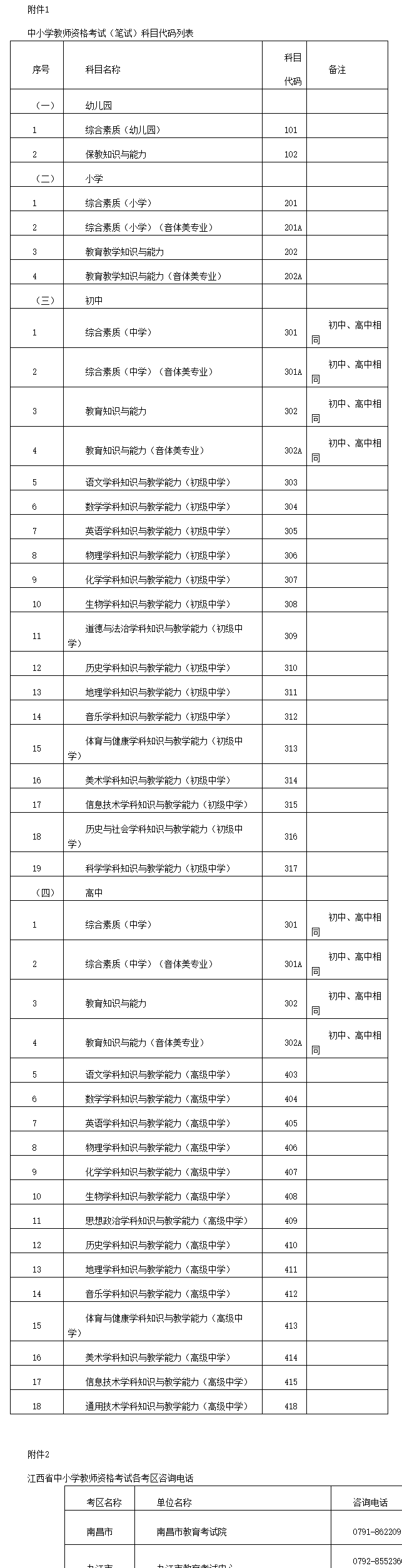 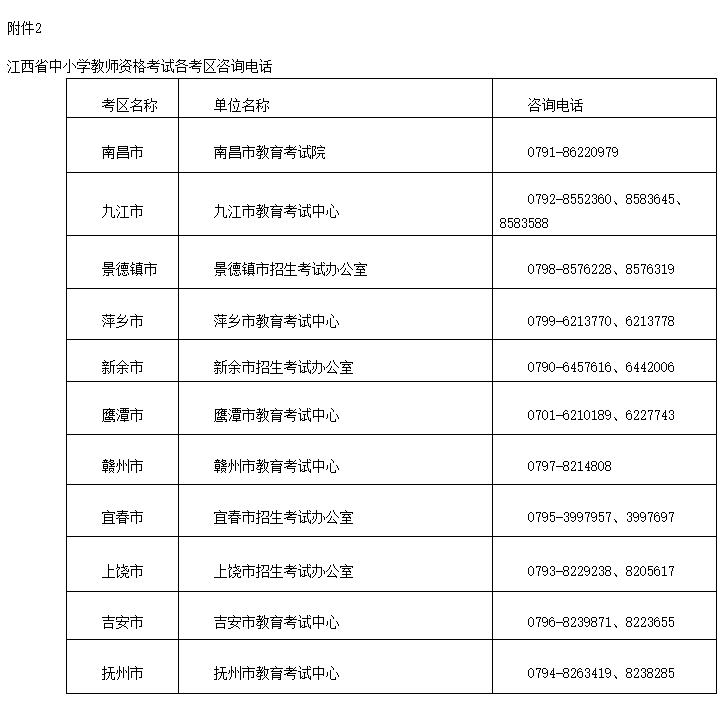 